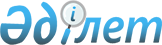 О внесении изменений в решение районного маслихата от 22 декабря 2010 года N 31/1 "О районном бюджете на 2011-2013 годы"
					
			Утративший силу
			
			
		
					Решение маслихата Кызылжарского района Северо-Казахстанской области от 3 мая 2011 года N 34/1. Зарегистрировано Управлением юстиции Кызылжарского района Северо-Казахстанской области 23 мая 2011 года N 13-8-147. Утратило силу - решением маслихата Кызылжарского района Северо-Казахстанской области от 16 апреля 2012 года N 4/4

      Сноска. Утратило силу - решением маслихата Кызылжарского района Северо-Казахстанской области от 16.04.2012 N 4/4      В соответствии со статьями 106 и 109 Бюджетного кодекса Республики Казахстан от 4 декабря 2008 года № 95-IV, статьей 6 Закона Республики Казахстан «О местном государственном управлении и самоуправлении в Республике Казахстан» от 23 января 2001 года № 148, Кызылжарский районный маслихат РЕШИЛ:



      1. Внести в решение районного маслихата от 22 декабря 2010 года № 31/1 «О районном бюджете на 2011-2013 годы» (зарегистрировано в Реестре государственной регистрации нормативных правовых актов 12 января 2011 года № 13-8-138, опубликовано в газетах «Қызылжар» от 3 февраля 2011 года № 7, «Маяк» от 4 февраля 2011 года № 6) следующие изменения:

      в пункте 1:

      подпункте 2

      цифры «4 027 411,2» заменить цифрами «4 025 111,2»;

      подпункте 4

      цифры «19 300» заменить цифрами «21 600»;

      цифры «19 300» заменить цифрами «21 600»;

      приложения 1,4,6 к указанному решению изложить в новой редакции согласно приложениям 1,2,3 к настоящему решению (прилагается).



      2. Настоящее решение вводится в действие с 1 января 2011 года.      Председатель сессии                  Секретарь районного

      районного маслихата                  маслихата

      С. Оралұлы                             А.Молдахметова

Приложение 1

к решению районного маслихата

от 3 мая 2011 года № 34/1Приложение 1

к решению районного маслихата

от 22 декабря 2010 года № 31/1 Кызылжарский районный бюджет на 2011 год

Приложение 2

к решению районного маслихата

от 3 мая 2011 года № 34/1Приложение 4

к решению районного маслихата

от 22 декабря 2010 года № 31/1 Бюджетные программы аульных (сельских) округов Кызылжарского района на 2011 годпродолжение таблицыпродолжение таблицыпродолжение таблицыпродолжение таблицы

Приложение 3

к решению районного маслихата

от 3 мая 2011 года № 34/1Приложение 6

к решению районного маслихата

от 22 декабря 2010 года № 31/1 Перечень расходов на социальную помощь отдельным категориям нуждающихся граждан по решениям местных представительных органов  Кызылжарского района на 2011 год
					© 2012. РГП на ПХВ «Институт законодательства и правовой информации Республики Казахстан» Министерства юстиции Республики Казахстан
				КатегорияКатегорияКатегорияНаименованиеСумма, тыс.тенгеКлассКлассНаименованиеСумма, тыс.тенгеПод

классНаименованиеСумма, тыс.тенге123451) Доходы3 509 6391Налоговые поступления351 69001Подоходный налог9002Индивидуальный подоходный налог90003Социальный налог187 1401Социальный налог187 14004Налоги на собственность134 2501Налоги на имущество66 8173Земельный налог13 8924Налог на транспортные средства49 6215Единый земельный налог3 92005Внутренние налоги на товары, работы и услуги23 7202Акцизы5 0353Поступления за использование природных и других ресурсов10 7004Сборы за ведение предпринимательской и профессиональной деятельности7 98508Обязательные платежи, взимаемые за совершение юридически значимых действий и (или) выдачу документов уполномоченными на то государственными органами или должностными лицами5 6801Государственная пошлина5 6802Неналоговые поступления3 70001Доходы от государственной собственности1 9005Доходы от аренды имущества, находящегося в государственной собственности1 90006Прочие неналоговые поступления1 8001Прочие неналоговые поступления1 8003Поступления от продажи основного капитала19 95401Продажа государственного имущества, закрепленного за государственными учреждениями1901Продажа государственного имущества, закрепленного за государственными учреждениями19003Продажа земли и нематериальных активов19 7641Продажа земли19 7644Поступления трансфертов3 134 29502Трансферты из вышестоящих органов государственного управления3 134 2952Трансферты из областного бюджета3 134 295Функциональная группаФункциональная группаФункциональная группаНаименованиеСумма, тыс.тенгеАдминистра

торАдминистра

торНаименованиеСумма, тыс.тенгеПрог

раммаНаименованиеСумма, тыс.тенге123452) Затраты4 025 111,21Государственные услуги общего характера250 379112Аппарат маслихата района (города областного значения)15 276001Услуги по обеспечению деятельности маслихата района (города областного значения)14 713003Капитальные расходы государственных органов563122Аппарат акима района (города областного значения)56 703001Услуги по обеспечению деятельности акима района (города областного значения)49 651003Капитальные расходы государственных органов7 052123Аппарат акима района в городе, города районного значения, поселка, аула (села), аульного (сельского) округа154 704001Услуги по обеспечению деятельности акима района в городе, города районного значения, поселка, аула (села), аульного (сельского) округа151 128022Капитальные расходы государственных органов3 576452Отдел финансов района (города областного значения)12 055001Услуги по реализации государственной политики в области исполнения бюджета района (города областного значения) и управления коммунальной собственностью района (города областного значения)9 781003Проведение оценки имущества в целях налогообложения720004Организация работы по выдаче разовых талонов и обеспечение полноты сбора сумм от реализации разовых талонов604011Учет, хранение, оценка и реализация имущества, поступившего в коммунальную собственность750018Капитальные расходы государственных органов200453Отдел экономики и бюджетного планирования района (города областного значения)11 641001Услуги по реализации государственной политики в области формирования и развития экономической политики, системы государственного планирования и управления района (города областного значения)10 916004Капитальные расходы государственных органов7252Оборона7 551122Аппарат акима района (города областного значения)7 551005Мероприятия в рамках исполнения всеобщей воинской обязанности6 551006Предупреждение и ликвидация чрезвычайных ситуаций масштаба района (города областного значения)800007Мероприятия по профилактике и тушению степных пожаров районного (городского) масштаба, а также пожаров в населенных пунктах, в которых не созданы органы государственной противопожарной службы2004Образование1 907 967,3464Отдел образования района (города областного значения)75 647009Обеспечение деятельности организаций дошкольного воспитания и обучения60 406021Увеличение размера доплаты за квалификационную категорию учителям школ и воспитателям дошкольных организаций образования15 241123Аппарат акима района в городе, города районного значения, поселка, аула (села), аульного (сельского) округа2 292005Организация бесплатного подвоза учащихся до школы и обратно в аульной (сельской) местности2 292464Отдел образования района (города областного значения)1 830 028,3003Общеобразовательное обучение1 758 861006Дополнительное образование для детей23 347,3001Услуги по реализации государственной политики на местном уровне в области образования12 064004Информатизация системы образования в государственных учреждениях образования района (города областного значения)2 400005Приобретение и доставка учебников, учебно-

методических комплексов для государственных учреждений образования района (города областного значения)9 654015Ежемесячные выплаты денежных средств опекунам (попечителям) на содержание ребенка сироты (детей-

сирот), и ребенка (детей), оставшегося без попечения родителей15 574020Обеспечение оборудованием, программным обеспечением детей-инвалидов, обучающихся на дому8 1286Социальная помощь и социальное обеспечение171 027451Отдел занятости и социальных программ района (города областного значения)171 027002Программа занятости26 426004Оказание социальной помощи на приобретение топлива специалистам здравоохранения, образования, социального обеспечения, культуры и спорта в сельской местности в соответствии с законодательством Республики Казахстан2 493005Государственная адресная социальная помощь12 200007Социальная помощь отдельным категориям нуждающихся граждан по решениям местных представительных органов36 183010Материальное обеспечение детей-инвалидов, воспитывающихся и обучающихся на дому668014Оказание социальной помощи нуждающимся гражданам на дому38 409016Государственные пособия на детей до 18 лет20 483017Обеспечение нуждающихся инвалидов обязательными гигиеническими средствами и предоставление услуг специалистами жестового языка, индивидуальными помощниками в соответствии с индивидуальной программой реабилитации инвалида3 641023Обеспечение деятельности центров занятости8 969001Услуги по реализации государственной политики на местном уровне в области обеспечения занятости и реализации социальных программ для населения19 832011Оплата услуг по зачислению, выплате и доставке пособий и других социальных выплат723021Капитальные расходы государственных органов1 0007Жилищно-коммунальное хозяйство947 780,2467Отдел строительства района (города областного значения)923 443,2003Строительство и (или) приобретение жилья государственного коммунального жилищного фонда7 000004Развитие, обустройство и (или) приобретение инженерно-коммуникационной инфраструктуры207 392,2019Строительство жилья700 751022Развитие инженерно-

коммуникационной инфраструктуры в рамках Программы занятости 20208 300123Аппарат акима района в городе, города районного значения, поселка, аула (села), аульного (сельского) округа2 036014Организация водоснабжения населенных пунктов2 036123Аппарат акима района в городе, города районного значения, поселка, аула (села), аульного (сельского) округа15 065008Освещение улиц населенных пунктов13 480009Обеспечение санитарии населенных пунктов1 585458Отдел жилищно-коммунального хозяйства, пассажирского транспорта и автомобильных дорог района (города областного значения)6 236015Освещение улиц в населенных пунктах1 535016Обеспечение санитарии населенных пунктов2 000017Содержание мест захоронений и захоронение безродных81018Благоустройство и озеленение населенных пунктов2 620467Отдел строительства района (города областного значения)1 000007Развитие благоустройства городов и населенных пунктов1 0008Культура, спорт, туризм и информационное пространство112 480123Аппарат акима района в городе, города районного значения, поселка, аула (села), аульного (сельского) округа44 708006Поддержка культурно-

досуговой работы на местном уровне44 708455Отдел культуры и развития языков района (города областного значения)22 802003Поддержка культурно-

досуговой работы22 802465Отдел физической культуры и спорта района (города областного значения)4 414006Проведение спортивных соревнований на районном (города областного значения) уровне150007Подготовка и участие членов сборных команд района (города областного значения) по различным видам спорта на областных спортивных соревнованиях4 264455Отдел культуры и развития языков района (города областного значения)12 539006Функционирование районных (городских) библиотек9 694007Развитие государственного языка и других языков народа Казахстана2 845456Отдел внутренней политики района (города областного значения)9 500002Услуги по проведению государственной информационной политики через газеты и журналы9 500455Отдел культуры и развития языков района (города областного значения)6 402001Услуги по реализации государственной политики на местном уровне в области развития языков и культуры6 402456Отдел внутренней политики района (города областного значения)5 716001Услуги по реализации государственной политики на местном уровне в области информации, укрепления государственности и формирования социального оптимизма граждан5 216003Реализация региональных программ в сфере молодежной политики500465Отдел физической культуры и спорта района (города областного значения)6 399001Услуги по реализации государственной политики на местном уровне в сфере физической культуры и спорта6 39910Сельское, водное, лесное, рыбное хозяйство, особо охраняемые природные территории, охрана окружающей среды и животного мира, земельные отношения568 792474Отдел сельского хозяйства и ветеринарии района (города областного значения)28 356001Услуги по реализации государственной политики на местном уровне в сфере сельского хозяйства и ветеринарии14 511006Организация санитарного убоя больных животных269007Организация отлова и уничтожения бродячих собак и кошек928012Проведение мероприятий по идентификации сельскохозяйственных животных2 080099Реализация мер социальной поддержки специалистов социальной сферы сельских населенных пунктов за счет целевых трансфертов из республиканского бюджета10 568467Отдел строительства района (города областного значения)515 421012Развитие объектов водного хозяйства515 421463Отдел земельных отношений района (города областного значения)9 359001Услуги по реализации государственной политики в области регулирования земельных отношений на территории района (города областного значения)8 253003Земельно-хозяйственное устройство населенных пунктов980006Землеустройство, проводимое при установлении границ городов районного значения, районов в городе, поселков, аулов (сел), аульных (сельских) округов126474Отдел сельского хозяйства и ветеринарии района (города областного значения)15 656013Проведение противоэпизоотических мероприятий15 65611Промышленность, архитектурная, градостроительная и строительная деятельность11 050467Отдел строительства района (города областного значения)11 050001Услуги по реализации государственной политики на местном уровне в области строительства11 05012Транспорт и коммуникации4 369123Аппарат акима района в городе, города районного значения, поселка, аула (села), аульного (сельского) округа1 822013Обеспечение функционирования автомобильных дорог в городах районного значения, поселках, аулах (селах), аульных (сельских) округах1 822458Отдел жилищно-коммунального хозяйства, пассажирского транспорта и автомобильных дорог района (города областного значения)2 547023Обеспечение функционирования автомобильных дорог2 54713Прочие12 852469Отдел предпринимательства района (города областного значения)5 424001Услуги по реализации государственной политики на местном уровне в области развития предпринимательства и промышленности5 424451Отдел занятости и социальных программ района (города областного значения)1 560022Поддержка частного предпринимательства в рамках программы «Дорожная карта бизнеса-2020»1 560452Отдел финансов района (города областного значения)474012Резерв местного исполнительного органа района (города областного значения)474458Отдел жилищно-коммунального хозяйства, пассажирского транспорта и автомобильных дорог района (города областного значения)5 394001Услуги по реализации государственной политики на местном уровне в области жилищно-коммунального хозяйства, пассажирского транспорта и автомобильных дорог5 39415Трансферты30 863,7452Отдел финансов района (города областного значения)30 863,7006Возврат неиспользованных (недоиспользованных) целевых трансфертов30 863,73) Чистое бюджетное кредитование72 835,5Бюджетные кредиты73 428,510Сельское, водное, лесное, рыбное хозяйство, особо охраняемые природные территории, охрана окружающей среды и животного мира, земельные отношения73 428,5474Отдел сельского хозяйства и ветеринарии района (города областного значения)73 428,5009Бюджетные кредиты для реализации мер социальной поддержки специалистов социальной сферы сельских населенных пунктов73 428,55Погашение бюджетных кредитов59301Погашение бюджетных кредитов5931Погашение бюджетных кредитов, выданных из государственного бюджета5934) Сальдо по операциям с финансовыми активами21 600Приобретение финансовых активов21 60013Прочие21 600452Отдел финансов района (города областного значения)21 600014Формирование или увеличение уставного капитала юридических лиц21 6006Поступления от продажи финансовых активов государства5) Дефицит (профицит) бюджета-609 907,76) Финансирование дефицита (использование профицита) бюджета609 907,77Поступления займов521 35901Внутренние государственные займы521 3592Договоры займа521 35916Погашение займов593452Отдел финансов района (города областного значения)593008Погашение долга местного исполнительного органа перед вышестоящим бюджетом5938Используемые остатки бюджетных средств89 141,701Остатки бюджетных средств89 141,71Свободные остатки бюджетных средств89 141,7Свободные остатки бюджетных средств89 141,7Функциональная группаФункциональная группаФункциональная группаФункциональная группаВсегоАдминистраторАдминистраторАдминистраторВсегоПрограммаПрограммаВсегоНаименованиеВсего12345Всего111 6581Государственные услуги общего характера75 328123Аппарат акима района в городе, города районного значения, поселка, аула (села), аульного (сельского) округа75 328001Услуги по обеспечению деятельности акима района в городе, города районного значения, поселка, аула (села), аульного (сельского) округа74 398022Капитальные расходы государственных органов9304Образование1 002123Аппарат акима района в городе, города районного значения, поселка, аула (села), аульного (сельского) округа1 002005Организация бесплатного подвоза учащихся до школы и обратно в аульной (сельской) местности1 0027Жилищно-коммунальное хозяйство14 253123Аппарат акима района в городе, города районного значения, поселка, аула (села), аульного (сельского) округа14 253014Организация водоснабжения населенных пунктов2 036008Освещение улиц населенных пунктов10 632009Обеспечение санитарии населенных пунктов1 5858Культура, спорт, туризм и информационное пространство19 253123Аппарат акима района в городе, города районного значения, поселка, аула (села), аульного (сельского) округа19 253006Поддержка культурно-досуговой работы на местном уровне19 25312Транспорт и коммуникации1822123Аппарат акима района в городе, города районного значения, поселка, аула (села), аульного (сельского) округа1822013Обеспечение функционирования автомобильных дорог в городах районного значения, поселках, аулах (селах), аульных (сельских) округах1822в том числев том числев том числев том числев том числеАрхангельскийАсановскийБерезовскийБескольс

кийБугровской8 7026 9549 01120 3959 0856 7846 4517 6499 6208 2686 7846 4517 6499 6208 2686 7846 4517 6498 6908 2689300236049500236049502364953752673088 4582373752673088 4582373752673086 8732371 5851 54301 05405801 54301 05405801 5431 05458000018220000182201822Вагулин

скийВиноградов

скийДолматов

скийКуйбышев

скийКызылжар

ский11 8497 33511 67116 54610 1106 1236 4567 9528 5487 4776 1236 4567 9528 5487 4776 1236 4567 9528 5487 477000027100002712711 0518797808981 0001 0518797808981 0008376065932142731878981 0004 67502 9397 1001 3624 67502 9397 1001 3624 6752 9397 1001 3620000000000Функциональная группаФункциональная группаФункциональная группаФункциональная группаВсегоАдминистраторАдминистраторАдминистраторВсегоПрограммаПрограммаВсегоНаименованиеВсего12345Всего108 9691Государственные услуги общего характера79 376123Аппарат акима района в городе, города районного значения, поселка, аула (села), аульного (сельского) округа79 376001Услуги по обеспечению деятельности акима района в городе, города районного значения, поселка, аула (села), аульного (сельского) округа76 730022Капитальные расходы государственных органов2 6464Образование1 290123Аппарат акима района в городе, города районного значения, поселка, аула (села), аульного (сельского) округа1 290005Организация бесплатного подвоза учащихся до школы и обратно в аульной (сельской) местности1 2907Жилищно-коммунальное хозяйство2 848123Аппарат акима района в городе, города районного значения, поселка, аула (села), аульного (сельского) округа2 848014Организация водоснабжения населенных пунктов0008Освещение улиц населенных пунктов2 848009Обеспечение санитарии населенных пунктов08Культура, спорт, туризм и информационное пространство25 455123Аппарат акима района в городе, города районного значения, поселка, аула (села), аульного (сельского) округа25 455006Поддержка культурно-досуговой работы на местном уровне25 45512Транспорт и коммуникации0123Аппарат акима района в городе, города районного значения, поселка, аула (села), аульного (сельского) округа0013Обеспечение функционирования автомобильных дорог в городах районного значения, поселках, аулах (селах), аульных (сельских) округах0ЛеснойНалобин

скийНовониколь

скийПетерфельд

скийПрибрежный11 8018 5259 8279 83211 6136 1458 3357 1617 96010 6656 1458 3357 1617 96010 6656 1458 3357 1617 9608 0192 6460006196710006196716196714231901583562774231901583562774231901583562775 23302 50889705 23302 50889705 2332 5088970000000000Рассвет

скийРощинскийСветлополь

скийСоколов

скийЯкорский8 88212 5847 58917 52110 7958 2467 9216 48810 0156 4408 2467 9216 48810 0156 4408 2467 9216 48810 0156 44000000000002883172063962372883172063962372883172063962373484 3468957 1104 1183484 3468957 1104 1183484 3468957 1104 1180000000000Функциональная группаФункциональная группаФункциональная группаНаименованиеСумма, тыс.тенгеАдминистра

торАдминистра

торНаименованиеСумма, тыс.тенгеПрог

раммаНаименованиеСумма, тыс.тенге12345Всего36 1836Социальная помощь и социальное обеспечение36 183451Отдел занятости и социальных программ района (города областного значения)36 183007Социальная помощь отдельным категориям нуждающихся граждан по решениям местных представительных органов36 183в том числеСоциальные выплаты участникам и инвалидам ВОВ (бани, парикмахерские)135Санаторно-курортное лечение участников и инвалидов ВОВ, лиц, приравненных по льготам и гарантиям к участникам и инвалидам ВОВ и других категории лиц4 680Социальная поддержка студентам из малообеспеченных семей2 310Зубопротезирование участников и инвалидов ВОВ и на льготное зубопротезирование лиц, приравненных по льготам и гарантиям к участникам и инвалидам ВОВ600Дополнительное питание гражданам, больным активным туберкулезом144Компенсация за коммунальные услуги участникам и инвалидам ВОВ2 670На выплату социальной помощи в рамках Программы по стимулированию рождаемости "Фонд поколений"25 644